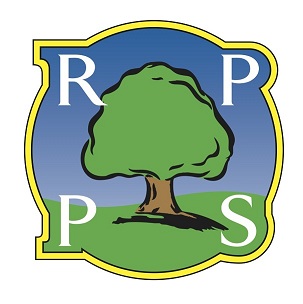 Personal Specification – Learning Support TeacherEssential qualities: Qualified Teacher StatusA highly motivated, committed, effective and inspirational professional, dedicated to achieving the best outcome for every individual child both inside and outside the classroomThe ability to work well within a team while promoting the best interests of the schoolAn understanding of the learning support needs of children within the mainstream classroomExperience of supporting individuals or groups with specific learning needsExperience of setting targets for children, and assessing their progress towards meeting these targets;Be able to maintain a high level of communication both in written and oral formAn understanding of the current educational trends in the teaching of children with learning support needs  An outstanding outlook towards the pastoral care of children.Well organised, with good time management skillsBe committed to the protection and safeguarding of childrenBe committed to the personal development of pupils and be driven to attain and maintain our school ethosMaintain appropriate levels of personal presentation and professional conductDesirable Qualities Experience of supporting children with specific learning needs such as dyslexia, dyscalculia, ADHD and those on the Autistic spectrum, within a mainstream classroom setting;Knowledge of the Special Educational Needs Code of PracticeExperience of working with outside agencies such as Educational Psychologists, Speech and Language Therapists, Occupational Therapists and Counsellors.